1.Le foie de veau 2.Le boudin noir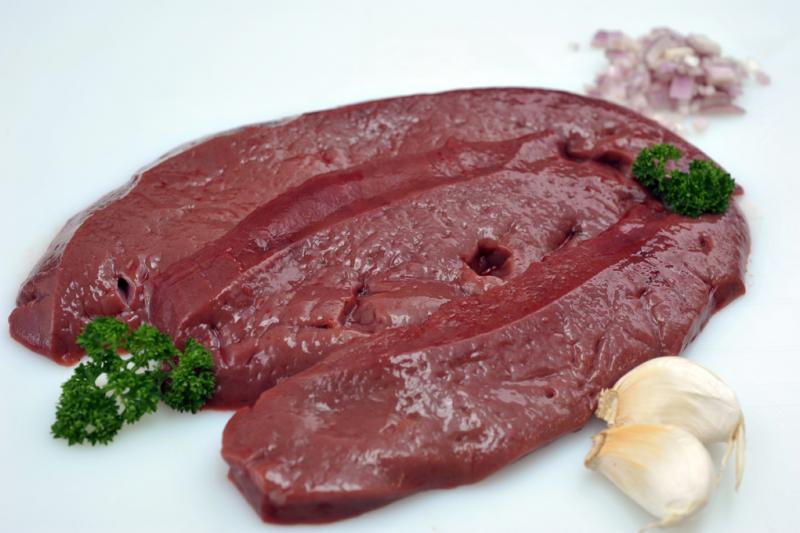 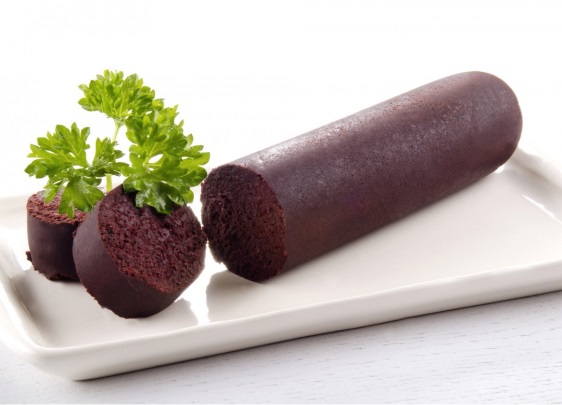 3.Le sperme de poisson 4.Les chenilles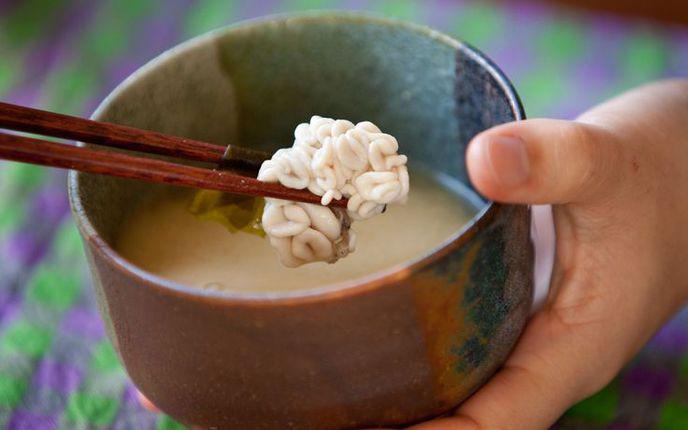 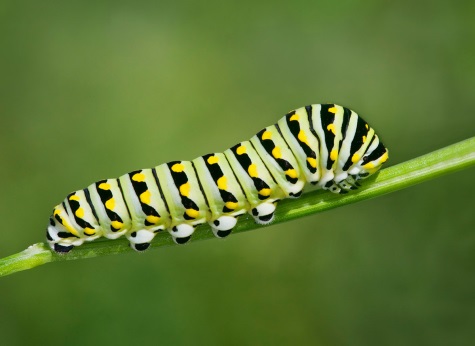 5.La cervelle  6.L’huile de foie de morue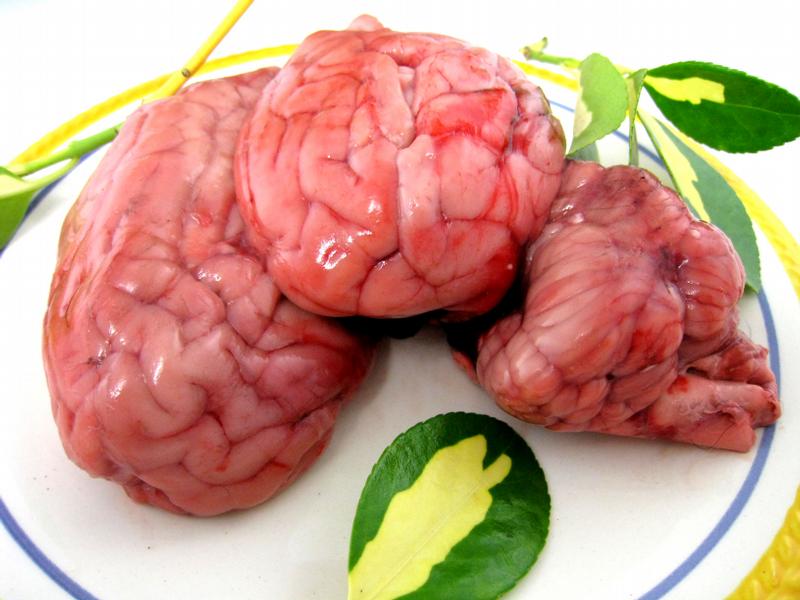 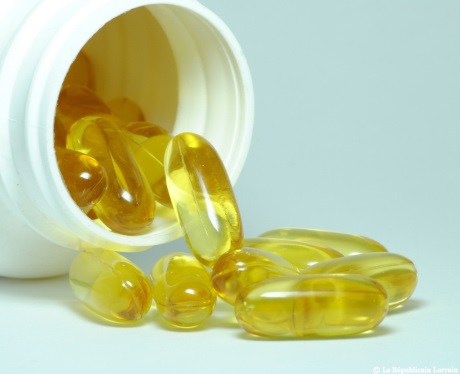 7.Le balut 8.La soupe de sang de canard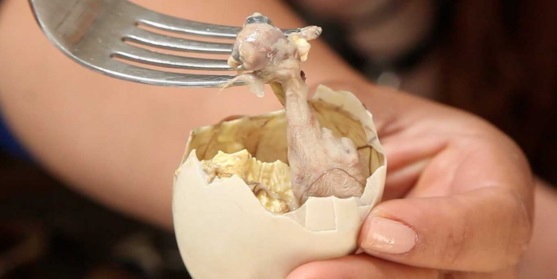 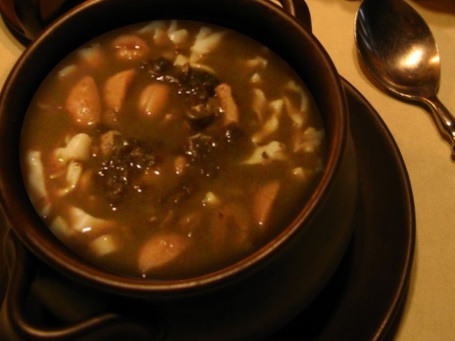 